Приложение к ООПмуниципальное автономное общеобразовательное учреждениегорода Новосибирска «Лицей № 185»РАБОЧАЯ ПРОГРАММА ПОУЧЕБНОМУ ПРЕДМЕТУ«Химия»Классы: 8-9Октябрьский район                                                                      8 – 9 классы, химия, ФГОС ООО 1.Пояснительная записка. Одной     из важнейших      задач   основного    общего    образования является    подготовка    обучающихся      к осознанному      и ответственному    выбору    жизненного      и  профессионального       пути.   Обучающиеся   должны   научиться   самостоятельно   ставить   цели   и   определять   пути   их   достижения, использовать   приобретённый   в   школе опыт   в   реальной   жизни,  за   рамками   учебного   процесса. Химия      как  учебный     предмет    вносит   существенный       вклад   в воспитание      и  развитие    обучающихся;      она  призвана     вооружить их   основами     химических     знаний,    необходимых      для  повседневной    жизни,    заложить     фундамент     для   дальнейшего      совершенствования      этих   знаний,     а  также    способствовать      безопасному    поведению     в  окружающей       среде   и  бережному     отношению к   ней. Изучение     химии   в   основной   школе   направлено: на освоение    важнейших         знаний    об  основных     понятиях и   законах   химии,   химической   символике;на овладение      умениями     наблюдать     химические      явления, проводить      химический      эксперимент,     производить      расчёты    на основе     химических     формул     веществ    и  уравнений     химических реакций; на  развитие  познавательных   интересов   и   интеллектуальных способностей   в   процессе   проведения   химического   эксперимента, самостоятельного   приобретения   знаний   в   соответствии   с   возникающими   жизненными   потребностями; на воспитание   отношения        к  химии   как  к  одному   из  фундаментальных       компонентов      естествознания      и  элементу     общечеловеческой   культуры; на применение       полученных      знаний     и  умений    для   безопасного     использования       веществ    и  материалов     в  быту,   сельском   хозяйстве   и   на   производстве,   решения   практических   задач в   повседневной      жизни,    предупреждения        явлений,    наносящих вред   здоровью   человека   и   окружающей   среде. В   содержании     данного    курса   представлены      основополагающие    теоретические      сведения    по  химии,    включающие      изучение состава    и  строения    веществ,    зависимости     их  свойств    от  строения,    исследование     закономерностей       химических     превращений и   путей   управления   ими   в   целях   получения   веществ,   материалов, энергии.Содержание      учебного    предмета    включает    сведения   о  неорганических     веществах,     их  строении    и  свойствах,    а  также   химических    процессах,    протекающих      в  окружающем      мире. Теоретическую        основу     изучения      неорганической       химии составляет     атомно-молекулярное         учение,   периодический      закон Д. И.  Менделеева     с  краткими     сведениями     о  строении    атомов, видах    химической     связи,   закономерностях      протекания     химических   реакций. В   изучении    курса   значительная    роль   отводится    химическому эксперименту:      проведению      практических     и  лабораторных     работ и   описанию   их   результатов;   соблюдению   норм   и   правил   поведения    в  химических   лабораториях.     В   качестве  ценностных        ориентиров     химического     образования    выступают     объекты,    изучаемые    в  курсе  химии,    к  которым у   обучающихся      формируется     ценностное     отношение.     При   этом ведущую   роль   играют   познавательные   ценности,   так   как   данный  учебный      предмет    входит   в  группу    предметов     познавательного цикла,   главная   цель   которых   заключается   в   изучении   природы. Основу  познавательных   ценностей   составляют   научные   знания,    научные     методы    познания.     Познавательные       ценностные ориентации,      формируемые       в  процессе   изучения    химии,    проявляются    в  признании: ценности    научного    знания,   его  практической      значимости, достоверности; ценности   химических   методов   исследования   живой   и   неживой    природы.  Развитие   познавательных   ценностных   ориентаций   содержания курса    химии   позволяет   сформировать: уважительное   отношение   к   созидательной,   творческой   деятельности; понимание     необходимости   здорового   образа   жизни; потребность в  безусловном   выполнении   правил   безопасного использования   веществ   в      повседневной   жизни; сознательный     выбор    будущей    профессиональной        деятельности.  Курс   химии   обладает   возможностями   для   формирования  коммуникативных        ценностей,    основу     которых   составляют     процесс общения,   грамотная   речь.   Коммуникативные   ценностные   ориентации    курса   способствуют: правильному      использованию        химической      терминологии и   символики; развитию    потребности     вести   диалог,   выслушивать     мнение оппонента,   участвовать   в   дискуссии; развитию    умения    открыто    выражать     и  аргументировано отстаивать   свою     точку   зрения.  Особенность   курса   химии   состоит   в   том,   что   для   его   освоения школьники       должны     обладать    не  только   определённым       запасом предварительных        естественнонаучных        знаний,   но   и  достаточно хорошо     развитым     абстрактным      мышлением.      Это   является    главной    причиной     того,  что  в  учебном    плане   этот   предмет   появляется   последним   в   ряду   естественнонаучных   дисциплин.  В   учебном   плане   на   изучение   химии   в   основной   школе   отводится    2  учебных     часа   в  неделю     в  течение    двух   лет — в   8  и 9   классах;   всего   140   учебных   занятий. Содержание курса химии в основной школе является базой для изучения общих химических закономерностей, законов, теорий в старшей школе. Таким образом, содержание курса химии в основной школе представляет собой базовое звено в системе непрерывного химического образования и является основой для последующей уровневой и профильной дифференциации.8 классПрактические работы1.Приемы безопасной работы с оборудованием и веществами. Строение пламени.2.Очистка загрязненной поваренной соли.3.Получение кислорода и изучение его свойств.4. Получение водорода и изучение его свойств.5.Решение экспериментальных задач по теме: «Основные классы неорганических веществ». 6.Приготовление растворов солей с определенной массовой долей растворенного вещества.Лабораторные работы1.Рассмотрение веществ с различными физическими свойствами. 2.Разделение смеси с помощью магнита. 3.Примеры физических и химических явлений.4.Ознакомление с образцами простых (металлы и неметаллы) и сложных веществ, минералов и горных пород. 5.Разложение основного карбоната меди(II). 6.Реакция замещения меди железом. 7.Ознакомление с образцами оксидов.8.Взаимодействие водорода с оксидом меди (II)9.Опыты, подтверждающие химические свойства оксидов.10. Опыты, подтверждающие химические свойства кислот.11.Опыты, подтверждающие химические свойства оснований, амфотерных  гидроксидов.12. Опыты, подтверждающие химические свойства солей.Демонстрации1.Ознакомление с лабораторным оборудованием; приемы безопасной работы с ним. 2.Способы очистки веществ: кристаллизация, дистилляция. Нагревание сахара. Нагревание парафина. Горение парафина. Взаимодействие растворов: карбоната натрия и соляной кислоты, сульфата меди(П) и гидроксида натрия. Взаимодействие свежеосаждённого гидроксида меди(П) с раствором глюкозы при обычных условиях и при нагревании.3.Примеры простых и сложных веществ в разных агрегатных состояниях.4.Шаростержневые модели молекул метана, аммиака, воды.5.Модели кристаллических решёток разного типа. 6.Опыты, подтверждающие закон сохранения массы веществ.7.Физические и химические свойства кислорода. Получение и собирание кислорода методом вытеснения воздуха и методом вытеснения воды. 8.Условия возникновения и прекращения горения. 9.Получение озона. 10.Определение состава воздуха.11.Анализ воды. Синтез воды. 12.Взаимодействие воды с натрием, кальцием, магнием, оксидом кальция, оксидом углерода(IV), оксидом фосфора(V) и испытание полученных растворов индикатором. 13.Химические соединения количеством вещества 1 моль.14. Образцы оксидов, кислот, оснований и солей. 15.Нейтрализация щёлочи кислотой в присутствии индикатора.16. Физические свойства щелочных металлов.17. Взаимодействие оксидов натрия, магния, фосфора, серы с водой, исследование свойств полученных продуктов. Взаимодействие натрия и калия с водой.18.Физические свойства галогенов.19. Взаимодействие алюминия с хлором, бромом и йодом.20.Сопоставление физико-химических свойств соединений с ковалентными и
ионными связями. Расчетные задачи.1.Вычисление относительной молекулярной массы вещества по формуле. 2.Вычисление массовой доли элемента в химическом соединении. 3.Установление простейшей формулы вещества по массовым долям элементов4.Вычисления с использованием понятий «масса», «количество вещества», «молярная масса», «молярный объём». Объёмные отношения газов при химических реакциях.5.Нахождение массовой доли растворённого вещества в растворе. Вычисление массы растворённого вещества и воды для приготовления раствора определённой концентрации.9классПрактические работы 1.Изучение влияния условий проведения химической реакции на её скорость.2. Решение экспериментальных задач по теме «Свойства и кислот, оснований и солей , как электролитов».3.Получение соляной кислоты и изучение ее свойств.4. Решение экспериментальных задач по теме «Кислород и сера». 5. Получение аммиака и изучение его свойств6. Получение оксида углерода(IV) и изучение его свойств. Распознавание карбонатов.7.Решение экспериментальных задач по теме «Металлы и их соединения». Лабораторные работы 1. Реакции обмена между растворами электролитов 2.Вытеснение галогенами друг друга из растворов их соединений3.Ознакомление с образцами серы и её природных соединений.4.Качественные реакции на сульфид-, сульфит -и сульфат-ионы в растворе. 5.Взаимодействие солей аммония со щелочами 6. Качественная реакция на углекислый газ7. Качественная реакция на карбонат-ион 8.Изучение образцов металлов. 9.Взаимодействие металлов с растворами солей. 10.Ознакомление со свойствами и превращениями карбонатов и гидрокарбонатов. 11.Получение гидроксида алюминия и взаимодействие его с кислотами и щелочами. 12.Качественные реакции на ионы Fe2+ и Fe3+.ДемонстрацииПримеры экзо- и эндотермических реакций. Взаимодействие цинка с соляной и уксусной кислотами. Взаимодействие гранулированного цинка и цинковой пыли с
соляной кислотой. Взаимодействие оксида меди(II) с серной кислотой разной концентрации при разных температурах. Горение угля в концентрированной азотной кислоте. Горение серы в расплавленной селитре 2.Испытание растворов веществ на  электрическую  проводимость.  Движение ионов в электрическом поле.3.Физические свойства галогенов. Получение хлороводорода и растворение его в воде.4.Аллотропные  модификации серы.5. Образцы природных сульфидов и сульфатов.6.Получение  аммиака  и  его растворение в воде. 7.Образцы природных нитратов и фосфатов.8.Модели кристаллических решёток алмаза и графита.9.Образцы природных карбонатов и силикатов.10.Образцы важнейших соединений натрия, калия, природных соединений магния, кальция, алюминия, руд железа. 11.Взаимодействие щелочных, щёлочно-земельных металлов и алюминия с водой. 12.Сжигание железа в кислороде и хлоре.13.Модели молекул органических соединений. 14.Горение углеводородов и обнаружение продуктов их горения. 15.Получение этилена. Качественные реакции на этилен.16. Растворение этилового спирта в воде. Растворение глицерина в воде.17.Получение и свойства уксусной кислоты. 18.Исследование свойств жиров: растворимость в воде и органических растворителях.19. Качественная реакция на глюкозу и крахмал.20. Образцы изделий из полиэтилена, полипропилена  Расчетные задачи. 1.Вычисления по термохимическим уравнениям реакций2. Вычисления по химическим уравнениям массы, объема или количества вещества одного из продуктов реакции по массе исходного вещества, объему или количеству вещества, содержащего определенную долю примесей.2.Планируемые результаты изучения учебного предмета.Требования к результатам освоения курса химии в основной школе определяются ключевыми задачами общего образования, отражающими индивидуальные, общественные и государственные потребности, и включают личностные, метапредметные и предметные результаты освоения предмета.Изучение химии в основной школе даёт возможность достичь следующих личностных результатов:формирование чувства гордости за российскую химическую науку;формирование целостного мировоззрения, соответствующего современному уровню развития науки и общественной практики, в также социальному, культурному, языковому и духовному многообразию современного мира;формирование ответственного отношения к учению, готовности и способности к саморазвитию и самообразованию на основе мотивации к обучению и познанию, выбору профильного образования на основе информации о существующих профессиях и личных профессиональных предпочтений, осознанному построению индивидуальной образовательной траектории с учётом устойчивых познавательных интересов;формирование коммуникативной компетентности в образовательной, общественно полезной, учебно-исследовательской, творческой и других видах деятельности;формирование ценности здорового и безопасного образа жизни; усвоение правил индивидуального и коллективного безопасного поведения в чрезвычайных ситуациях, угрожающих жизни и здоровью людей;формирование познавательной и информационной культуры, в том числе развитие навыков самостоятельной работы с учебными пособиями, книгами, доступными инструментами и техническими средствами информационных технологий;формирование основ экологического сознания на основе признания ценности жизни во всех её проявлениях и необходимости ответственного, бережного отношения к окружающей среде;развитие готовности к решению творческих задач, умения находить адекватные способы поведения и взаимодействия с партнёрами во время учебной и внеучебной деятельности, способности оценивать, проблемные ситуации и оперативно принимать ответственные решения в различных продуктивных видах деятельности (учебная  поисково-исследовательская, клубная, проектная, кружковая и т. п.).Метапредметными результатами освоения основной образовательной программы основного общего образования являются:умение самостоятельно определять цели своего обучения, ставить и формулировать для себя новые задачи в учёбе и познавательной деятельности, развивать мотивы и интересы своей познавательной деятельности;овладение составляющими исследовательской и проектной деятельности, включая умения видеть проблему, ставить вопросы, выдвигать гипотезы, давать определения понятиям, классифицировать, наблюдать, проводить эксперименты, делать выводы и заключения, структурировать материал, объяснять, доказывать, защищать свои идеи;умение работать с разными источниками химической информации: находить химическую информацию в различных источниках (тексте учебника научно-популярной литературе, химических словарях и справочниках), анализировать и оценивать информацию;умение самостоятельно планировать пути достижения целей, в том числе альтернативные, осознанно выбирать наиболее эффективные способы решения учебных и познавательных задач;умение соотносить свои действия с планируемыми результатами, осуществлять контроль своей деятельности в процессе достижения результата, определять способы действий в рамках предложенных условий и требований, корректировать свои действия в соответствии с изменяющейся ситуацией;владение основами самоконтроля, самооценки, принятия решений и осуществления осознанного выбора в учебной и познавательной деятельности;способность выбирать целевые и смысловые установки в своих действиях и поступках по отношению к живой природе, здоровью своему и окружающих;умение создавать, применять и преобразовывать знаки и символы, модели и схемы для решения учебных и познавательных задач;умение осознанно использовать речевые средства для дискуссии и аргументации своей позиции: сравнивать разные точки зрения, аргументировать и отстаивать свою точку зрения;умение на практике пользоваться основными логическими приёмами, методами наблюдения, моделирования, объяснения, решения проблем, прогнозирования и др.;умение организовать свою жизнь в соответствии с представлениями о здоровом образе жизни, правах и обязанностях гражданина, ценностях бытия, культуры и социального взаимодействия;умение выполнять познавательные и практические задания, в том числе проектные;умение организовывать учебное сотрудничество и совместную деятельность с учителем и сверстниками, работать индивидуально и в группе: находить общее решение и разрешать конфликты на основе согласования позиций и учёта интересов, формулировать, аргументировать и отстаивать своё мнение;Планируемые предметные результаты3.Содержание учебного предмета8 класс Раздел 1. Основные понятия химии (уровень атомно-молекулярных представлений).Предмет химии. Химия как часть естествознания. Вещества и их свойства. Методы познания в химии: наблюдение, эксперимент. Приёмы безопасной работы с оборудованием и веществами. Строение пламени.Чистые вещества и смеси. Способы очистки веществ: отстаивание, фильтрование, выпаривание. Физические и химические явления. Химические реакции. Признаки химических реакций и условия возникновения и течения химических реакций.Атомы, молекулы и ионы. Вещества молекулярного и немолекулярного строения. Кристаллические решётки: ионная, атомная и молекулярная. Кристаллические и аморфные вещества. Зависимость свойств веществ от типа кристаллической решётки. Качественный и количественный состав вещества. Простые и сложные вещества. Металлы и неметаллы. Химический элемент. Язык химии. Знаки химических элементов, химические формулы. Закон постоянства состава веществ.Атомная единица массы. Относительная атомная и молекулярная массы. Количество вещества, моль. Молярная масса.Валентность химических элементов. Определение валентности элементов по формуле бинарных соединений. Составление химических форму: бинарных соединений по валентности.Атомно-молекулярное учение. Закон сохранения массы веществ. Жизнь и деятельность М.В.Ломоносова. Кислород. Нахождение в природе. Физические и химические свойства. Озон. Получение и применение кислорода. Круговорот кислорода в природе. Горение. Оксиды. Воздух и его состав. Медленное окисление. Защита атмосферного воздуха от загрязнений.Водород. Нахождение в природе. Физические и химические свойства. Меры безопасности при работе с водородом. Получение, применение.Вода. Методы определения состава воды — анализ и синтез. Физические и химические свойства воды. Вода в природе и способы её очистки. Аэрация воды. Вода как растворитель. Растворимость веществ в воде. Определение массовой доли растворённого  вещества.Оксиды. Состав. Классификация. Основные и кислотные оксиды. Номенклатура. Физические и химические свойства. Получение. Применение.Основания. Состав. Классификация. Номенклатура. Физические и химические свойства. Реакция нейтрализации. Получение. Применение.Кислоты. Состав. Классификация. Номенклатура. Физические и химические свойства. Вытеснительный ряд металлов. Применение.Соли. Состав. Классификация. Номенклатура. Физические свойства солей. Растворимость солей в воде. Химические свойства солей. Способы получения солей.Генетическая связь между основными классами неорганических соединений.Раздел 2. Периодический закон и периодически я система химических элементов Д. И. Менделеева. Строение атома.Первоначальные представления о естественных семействах химических элементов. Естественное семейство щелочных металлов. Изменение физических свойств щелочных металлов с увеличением относительной атомной массы. Изменение   химической   активности   щелочных   металлов   и реакциях с кислородом и водой.Галогены — самые активные неметаллы. Изменение физических свойств галогенов с увеличением относительной атомной массы. Изменение химической активности галогенов в реакциях с водородом и металлами. Вытеснение галогенами друг друга из растворов их солей.Основания классификации химических элементов Д. И. Менделеева. Периодическая система как естественнонаучная классификация химических элементов. Табличная форма представления классификации химических элементов. Структура таблицы «Периодическая система химических элементов Д. И. Менделеева» (короткая форма): А- и Б- группы, периоды. Физический смысл порядкового (атомного) элемента, номера периода, номера группы (для элементов А-групп).Строение атома: ядро и электронная оболочка. Ядерная (планетарная) модель строения атома. Состав атомных ядер: протоны и нейтроны. Изотопы. Заряд атомного ядра, массовое число, относительная атомная масса. Современная формулировка понятия «химический элемент».Электронная оболочка атома: понятие об электронном слое, его ёмкости. Заполнение электронных слоев у атомов элементов I—III периодов.Современная формулировка периодического закона.Жизнь и деятельность Д. И. Менделеева.Раздел 3. Строение вещества.Электроотрицательность химических элементов. Основные виды химической связи: ковалентная неполярная, ковалентная полярная, ионная. Валентность элементов в свете электронном теории. Степень окисления. Правила определения степени окисления элементов.Закон Авогадро Молярный объём газов. Относительная плотность газов. Объёмные отношения газов при химических реакциях.9 класс Раздел 1. Многообразие химических реакций.Классификация химических реакций. Реакции соединения, разложения, замещения, обмена, экзотермические, эндотермические, окислительно-восстановительные, необратимые, обратимые.Скорость химических реакций. Факторы, влияющие на скорость химических реакций. Первоначальные представления о катализе.Окислительно-восстановительные реакции. Окислитель, восстановитель, окисление, восстановление с точки зрения изменения степенен окисления атомов.Электролиты и неэлектролиты. Электролитическая диссоциация веществ и водных растворах. Ионы. Катионы и анионы. Электролитическая диссоциация кислот, щелочей и солей. Слабые и сильные электролиты. Степень диссоциации. Реакции ионного обмена. Условия течения реакций ионного обмена до конца.Химические свойства основных классов неорганических соединений в свете представлений об электролитической диссоциации и окислительно-восстановительных реакциях.Раздел 2. Многообразие веществЕстественные семейства химических элементов.Общая характеристика неметаллов по их положению в периодической системе химических элементов Д. И. Менделеева. Закономерности изменения в периодах и группах физических и химических свойств: простых веществ, высших оксидов и кислородсодержащих кислот, образованных неметаллами II—III периодов.Положение галогенов в периодической системе элементов и строение их атомов. Физические и химические свойства галогенов. Сравнительная характеристика галогенов. Применение галогенов. Хлороводород. Получение. Физические свойства. Соляная кислота и её соли. Распознавание хлоридов, бромидов и иодидов.Положение кислорода и серы в периодической системе элементов, строение их атомов. Сера. Аллотропия серы. Физические и химические свойства. Нахождение и природе. Применение серы. Оксид cepы(IV). Сероводородная и  сернистая кислоты и их соли. Оксид серы(VI). Серная кислота и её соли. Окислительные свойства концентрированной серной кислоты.Положение азота и фосфора в периодической системе элементов, строение их атомов. Азот, физические свойства, получение и применение. Круговорот азота вприроде. Аммиак. Физические и химические свойства аммиака, получение и применение. Соли аммония. Оксид азота(II) и оксид азота(IV). Азотная кислота и её соли. Окислительные свойства азотной кислоты.Фосфор. Аллотропия фосфора. Физические и химические свойства фосфора. Оксид фосфора(V). Ортофосфорная кислота и её соли.Положение углерода и кремния в периодической системе элементов, строение их атомов. Углерод, его аллотропные модификации, физические и химические свойства. Угарный газ, его свойства и физиологическое действие. Углекислый газ, угольная кислота и её соли. Живой мир — мир углерода. Круговорот углерода в природе.Кремний. Оксид кремния(1У). Кремниевая кислота и её соли. Положение металлов в периодической системе химических элементов Д. И. Менделеева. Металлическая связь. Физические и химические свойства металлов. Ряд стандартных электродных потенциалов (электрохимический ряд напряжений) металлов.Щелочные металлы. Положение щелочных металлов в периодической системе и строение атомов. Нахождение в природе. Физические и химические свойства. Применение щелочных металлов и их соединений.Щелочноземельные металлы. Положение щелочноземельных металлов в периодической системе и строение атомов. Нахождение в природе. Кальций и его соединения. Жёсткость воды и способы её устранения.Алюминий. Положение алюминия в периодической системе элементов и строение его атома. Нахождение в природе. Физические и химические свойства алюминия. Амфотерность оксида и гидроксида алюминия.Железо. Положение железа в периодической системе элементов и строение его атома Нахождение в природе. Физические и химические свойства железа. Оксиды, гидроксиды и соли железа(II) и железа(III).Раздел 3. Краткий       обзор важнейших органических веществ Предмет органической химии. Неорганические и органические соединения.     Углерод— основа   жизни    на   Земле.   Особенности    строения    атома   углерода   в   органических   соединениях. Углеводороды. Предельные(насыщенные) углеводороды. Метан, этан, пропан  —   простейшие представители предельных углеводородов. Структурные формулы     углеводородов. Гомологический ряд предельных углеводородов. Гомологи.    Физические и химические свойства предельных углеводородов. Реакции горения    и  замещения. Нахождение в  природе   предельных     углеводородов. Применение   метана. Непредельные(ненасыщенные) углеводороды. Этиленовый ряд непредельных   углеводородов. Этилен. Физические и химические  свойства  этилена. Реакция    присоединения. Качественные реакции на этилен. Реакция полимеризации. Полиэтилен. Применение   этилена. Ацетиленовый ряд непредельных углеводородов. Ацетилен. Свойства ацетилена. Применение   ацетилена. Производные углеводородов.  Краткий обзор органических соединений:   одноатомные   спирты(метанол, этанол), многоатомные  спирты(этиленгликоль,      глицерин), карбоновые  кислоты (муравьиная, уксусная), сложные  эфиры,  жиры,    углеводы(глюкоза,   сахароза,   крахмал,   целлюлоза),  аминокислоты,   белки.   Роль белков    в   организме.  Понятие о высокомолекулярных  веществах. Структура  полимеров: мономер,     полимер, структурное звено, степень полимеризации.   Полиэтилен,   полипропилен,   поливинилхлорид. 4.Тематическое планирование8 класс 68 часов(2ч в неделю)9 класс 68 часов (2ч в неделю)Рассмотренона заседании методического объединенияпротокол № 1  от «29» августа 2023 г.Утверждено   приказом директора     №175 от  29.08.2023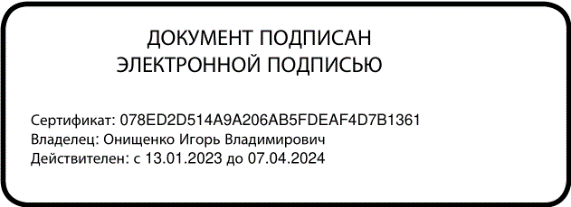 Принятона заседании педагогического советапротокол № 1 от «29» августа2023 г.8 класс9 классУченик научится:Ученик научится:характеризовать основные методы познания: наблюдение, измерение, эксперимент;описывать свойства твердых, жидких, газообразных веществ, выделяя их существенные признаки;раскрывать смысл основных химических понятий «атом», «молекула», «химический элемент», «простое вещество», «сложное вещество», «валентность», «химическая реакция», используя знаковую систему химии;раскрывать смысл законов сохранения массы веществ, постоянства состава, атомно-молекулярной теории;различать химические и физические явления;называть химические элементы;определять состав веществ по их формулам;определять валентность атома элемента в соединениях;называть признаки и условия протекания химических реакций;выявлять признаки, свидетельствующие о протекании химической реакции при выполнении химического опыта;составлять формулы бинарных соединений;составлять уравнения химических реакций;соблюдать правила безопасной работы при проведении опытов;пользоваться лабораторным оборудованием и посудой;вычислять относительную молекулярную и молярную массы веществ;вычислять массовую долю химического элемента по формуле соединения;вычислять количество, объем или массу вещества по количеству, объему, массе реагентов или продуктов реакции;характеризовать физические и химические свойства простых веществ: кислорода и водорода;получать, собирать кислород и водород;распознавать опытным путем газообразные вещества: кислород, водород;раскрывать смысл закона Авогадро;раскрывать смысл понятия «молярный объем»;характеризовать физические и химические свойства воды;раскрывать смысл понятия «раствор»;вычислять массовую долю растворенного вещества в растворе;приготовлять растворы с определенной массовой долей растворенного вещества;называть соединения изученных классов неорганических веществ;характеризовать физические и химические свойства основных классов неорганических веществ: оксидов, кислот, оснований, солей;определять принадлежность веществ к определенному классу соединений;составлять формулы неорганических соединений изученных классов;проводить опыты, подтверждающие химические свойства изученных классов неорганических веществ;распознавать опытным путем растворы кислот и щелочей по изменению окраски индикатора;характеризовать взаимосвязь между классами неорганических соединений;раскрывать смысл Периодического закона Д.И. Менделеева;объяснять физический смысл атомного (порядкового) номера химического элемента, номеров группы и периода в периодической системе Д.И. Менделеева;объяснять закономерности изменения строения атомов, свойств элементов в пределах малых периодов и главных подгрупп;характеризовать химические элементы (от водорода до кальция) на основе их положения в периодической системе Д.И. Менделеева и особенностей строения их атомов;составлять схемы строения атомов первых 20 элементов периодической системы Д.И. Менделеева;раскрывать смысл понятий: «химическая связь», «электроотрицательность»;характеризовать зависимость физических свойств веществ от типа кристаллической решетки;определять вид химической связи в неорганических соединениях;изображать схемы строения молекул веществ, образованных разными видами химических связей;раскрывать смысл понятий «ион»,  «степень окисления»;определять степень окисления атома элемента в соединении;грамотно обращаться с веществами в повседневной жизнихарактеризовать основные методы познания: наблюдение, измерение, эксперимент;описывать свойства твердых, жидких, газообразных веществ, выделяя их существенные признаки;раскрывать смысл основных химических понятий «атом», «молекула», «химический элемент», «простое вещество», «сложное вещество», «валентность», «химическая реакция», используя знаковую систему химии;раскрывать смысл законов сохранения массы веществ, постоянства состава, атомно-молекулярной теории;различать химические и физические явления;называть химические элементы;определять состав веществ по их формулам;определять валентность атома элемента в соединениях;определять тип химических реакций;называть признаки и условия протекания химических реакций;выявлять признаки, свидетельствующие о протекании химической реакции при выполнении химического опыта;составлять формулы бинарных соединений;составлять уравнения химических реакций;соблюдать правила безопасной работы при проведении опытов;пользоваться лабораторным оборудованием и посудой;вычислять относительную молекулярную и молярную массы веществ;вычислять массовую долю химического элемента по формуле соединения;вычислять количество, объем или массу вещества по количеству, объему, массе реагентов или продуктов реакции;характеризовать физические и химические свойства простых веществ: кислорода и водорода;получать, собирать кислород и водород;распознавать опытным путем газообразные вещества: кислород, водород;раскрывать смысл закона Авогадро;раскрывать смысл понятий «тепловой эффект реакции», «молярный объем»;характеризовать физические и химические свойства воды;раскрывать смысл понятия «раствор»;вычислять массовую долю растворенного вещества в растворе;приготовлять растворы с определенной массовой долей растворенного вещества;называть соединения изученных классов неорганических веществ;характеризовать физические и химические свойства основных классов неорганических веществ: оксидов, кислот, оснований, солей;определять принадлежность веществ к определенному классу соединений;составлять формулы неорганических соединений изученных классов;проводить опыты, подтверждающие химические свойства изученных классов неорганических веществ;распознавать опытным путем растворы кислот и щелочей по изменению окраски индикатора;характеризовать взаимосвязь между классами неорганических соединений;раскрывать смысл Периодического закона Д.И. Менделеева;объяснять физический смысл атомного (порядкового) номера химического элемента, номеров группы и периода в периодической системе Д.И. Менделеева;объяснять закономерности изменения строения атомов, свойств элементов в пределах малых периодов и главных подгрупп;характеризовать химические элементы (от водорода до кальция) на основе их положения в периодической системе Д.И. Менделеева и особенностей строения их атомов;составлять схемы строения атомов первых 20 элементов периодической системы Д.И. Менделеева;раскрывать смысл понятий: «химическая связь», «электроотрицательность»;характеризовать зависимость физических свойств веществ от типа кристаллической решетки;определять вид химической связи в неорганических соединениях;изображать схемы строения молекул веществ, образованных разными видами химических связей;раскрывать смысл понятий «ион», «катион», «анион», «электролиты», «неэлектролиты», «электролитическая диссоциация», «окислитель», «степень окисления» «восстановитель», «окисление», «восстановление»;определять степень окисления атома элемента в соединении;раскрывать смысл теории электролитической диссоциации;составлять уравнения электролитической диссоциации кислот, щелочей, солей;объяснять сущность процесса электролитической диссоциации и реакций ионного обмена;составлять полные и сокращенные ионные уравнения реакции обмена;определять возможность протекания реакций ионного обмена;проводить реакции, подтверждающие качественный состав различных веществ;определять окислитель и восстановитель;составлять уравнения окислительно-восстановительных реакций;называть факторы, влияющие на скорость химической реакции;классифицировать химические реакции по различным признакам;характеризовать взаимосвязь между составом, строением и свойствами неметаллов;проводить опыты по получению, собиранию и изучению химических свойств газообразных веществ: углекислого газа, аммиака;распознавать опытным путем газообразные вещества: углекислый газ и аммиак;характеризовать взаимосвязь между составом, строением и свойствами металлов;называть органические вещества по их формуле: метан, этан, этилен, метанол, этанол, глицерин, уксусная кислота, аминоуксусная кислота, стеариновая кислота, олеиновая кислота, глюкоза; оценивать влияние химического загрязнения окружающей среды на организм человека;грамотно обращаться с веществами в повседневной жизниопределять возможность протекания реакций некоторых представителей органических веществ с кислородом, водородом, металлами, основаниями, галогенами.Ученик получит возможность научиться:Ученик получит возможность научиться:выдвигать и проверять экспериментально гипотезы о химических свойствах веществ на основе их состава и строения, их способности вступать в химические реакции, о характере и продуктах различных химических реакций;характеризовать вещества по составу, строению и свойствам, устанавливать причинно-следственные связи между данными характеристиками вещества;составлять уравнения реакций, соответствующих последовательности превращений неорганических веществ различных классов;использовать приобретенные ключевые компетенции при выполнении проектов и учебно-исследовательских задач по изучению свойств, способов получения и распознавания веществ.выдвигать и проверять экспериментально гипотезы о химических свойствах веществ на основе их состава и строения, их способности вступать в химические реакции, о характере и продуктах различных химических реакций;характеризовать вещества по составу, строению и свойствам, устанавливать причинно-следственные связи между данными характеристиками вещества;составлять молекулярные и полные ионные уравнения по сокращенным ионным уравнениям;прогнозировать способность вещества проявлять окислительные или восстановительные свойства с учетом степеней окисления элементов, входящих в его состав;составлять уравнения реакций, соответствующих последовательности превращений неорганических веществ различных классов;выдвигать и проверять экспериментально гипотезы о результатах воздействия различных факторов на изменение скорости химической реакции;использовать приобретенные знания для экологически грамотного поведения в окружающей среде;использовать приобретенные ключевые компетенции при выполнении проектов и учебно-исследовательских задач по изучению свойств, способов получения и распознавания веществ;объективно оценивать информацию о веществах и химических процессах;критически относиться к псевдонаучной информации, недобросовестной рекламе в средствах массовой информации;осознавать значение теоретических знаний по химии для практической деятельности человека;создавать модели и схемы для решения учебных и познавательных задач; понимать необходимость соблюдения предписаний, предлагаемых в инструкциях по использованию лекарств, средств бытовой химии и др.№Наименование темыКол-во часовОсновные виды деятельности1Предмет химии.7 Различать    предметы    изучения естественных наук. Наблюдать свойства веществ и их изменения в ходе химических реакций.Учиться   проводить   химический эксперимент.Соблюдать правила техники безопасности.Оказывать  первую  помощь  при отравлениях,   ожогах  и  травмах, связанных с реактивами и лабораторным оборудованием. Знакомиться с лабораторным оборудованием.Изучать строение  пламени,  выдвигая гипотезы и проверяя их экспериментально. Различать понятия «чистое вещество» и «смесь веществ».Разделять смеси методами отстаивания, фильтрования и выпаривания.Различать физические и химические явления.Определять признаки химических реакций.Фиксировать в тетради наблюдаемые признаки химических реакций2Первичные химические понятия.15Различать понятия «атом», «молекула», «химический элемент», «ион», «элементарные частицы». Различать понятия «вещества молекулярного строения» и «вещества немолекулярного строения». Формулировать  определение  понятия «кристаллические решётки». Объяснять   зависимость   свойств вещества от типа его кристаллической решётки.Определять относительную атомную массу элементов и валентность элементов в бинарных соединениях.Определять состав простейших соединений по их химическим формулам. Составлять формулы бинарных соединений по известной валентности элементов.Изображать простейшие химические реакции с помощью химических уравнений.Различать понятия «индекс» и «коэффициент»; «схема химической реакции» и «уравнение химической реакции». Рассчитывать относительную молекулярную массу по формулам веществ. Рассчитывать массовую долю химического элемента в соединении.Устанавливать простейшие формулы веществ по массовым долям элементов.Пользоваться   информацией   из других источников для подготовки кратких сообщений. Создавать презентации по теме.3Кислород.5Исследовать свойства изучаемых веществ. Наблюдать физические и химические превращения изучаемых веществ.Распознавать опытным путём кислород.Описывать химические реакции, наблюдаемые в ходе демонстрационного и лабораторного эксперимента.Делать   выводы   из   результатов проведённых химических опытов. Участвовать в совместном обсуждении результатов опытов. Оказывать  первую  помощь  при отравлениях,   ожогах  и  травмах, связанных с реактивами и лабораторным оборудованием. Составлять формулы оксидов по известной валентности элементов. Записывать  простейшие  уравнения химических реакций. Пользоваться   информацией   из других источников для подготовки кратких сообщений.4Водород.4Исследовать  свойства  изучаемых веществ.Наблюдать физические и химические превращения изучаемых веществ.Описывать химические реакции, наблюдаемые в ходе демонстрационного и лабораторного эксперимента.Распознавать опытным путём водород.Соблюдать правила техники безопасности.Делать   выводы   из   результатов проведённых химических опытов. Участвовать в совместном обсуждении результатов опытов.Записывать  простейшие  уравнения химических реакций. Пользоваться   информацией   из других источников для подготовки кратких сообщений. 5Вода. Растворы.7Исследовать свойства изучаемых веществ.Наблюдать физические и химические превращения изучаемых веществ.Описывать химические реакции, наблюдаемые в ходе демонстрационного и лабораторного эксперимента.Делать   выводы   из   результатов проведённых химических опытов. Участвовать в совместном обсуждении результатов опытов.Записывать  простейшие  уравнения химических реакций. Вычислять массовую долю растворённого вещества в растворе, массу растворённого вещества и воды для приготовления раствора определённой концентрации. Готовить растворы с определённой массовой долей растворённого вещества.6Количественные отношения в химии5Использовать внутри- и межпредметные связи.Рассчитывать молярную массу вещества, относительную плотность газов.Вычислять по химическим формулам   и  химическим   уравнениям массу, количество вещества, молярный объём по известной массе, молярному объёму, количеству одного из вступающих или получающихся в реакции веществ. Вычислять объёмные отношения газов при химических реакциях. Использовать  примеры  решения типовых задач, задачники с приведёнными в них алгоритмами решения задач7Основные классы неорганических соединений.12Исследовать  свойства  изучаемых веществ.Наблюдать физические и химические превращения изучаемых веществ. Описывать химические реакции, наблюдаемые в ходе демонстрационного и лабораторного эксперимента.Делать   выводы   из   результатов проведённых химических опытов. Участвовать в совместном обсуждении результатов опытов. Классифицировать изучаемые вещества по составу и свойствам. Составлять    формулы    оксидов, кислот, оснований, солей. Характеризовать состав и свойства веществ, относящихся к основным классам неорганических соединений.Записывать простейшие уравнения химических реакций8Периодический закон и периодическая система химических элементов Д.И. Менделеева. Строение атома.7Классифицировать изученные химические элементы и их соединения.Сравнивать    свойства    веществ, принадлежащих к разным классам, химические элементы разных групп.Устанавливать внутри- и межпредметные связи.Формулировать периодический закон Д. И. Менделеева и раскрывать его смысл.Характеризовать структуру периодической таблицы. Различать периоды, А- и Б-группы. Объяснять физический смысл порядкового   номера   химического элемента, номеров группы и периода, к которым элемент принадлежит в  периодической системе Формулировать  определения  понятий «химический элемент», «порядковый номер», «массовое число», «изотопы», «относительная атомная    масса»,    «электронная оболочка»,   «электронный   слой» («энергетический уровень»). Определять число протонов, нейтронов, электронов у атомов химических   элементов,   используя периодическую таблицу. Составлять схемы строения атомов первых 20 элементов периодической системы элементов. Характеризовать химические элементы на основе их положения в периодической системе и особенностей строения их атомов. Делать умозаключения о характере изменения   свойств   химических элементов с увеличением зарядов атомных ядер.Исследовать свойства изучаемых веществ.Наблюдать физические и химические превращения изучаемых веществ.Описывать  химические  реакции, наблюдаемые в ходе эксперимента. Участвовать в совместном обсуждении результатов опытов.9Химическая связь.6Формулировать  определения  понятий   «ковалентная   неполярная связь»,    «ковалентная    полярная связь», «ионная связь», «степень окисления»,   «электроотрицательность».Определять тип химической связи в соединениях на основании химической формулы. Определять   степень    окисления элементов в соединениях. Составлять формулы веществ по степени окисления элементов. Устанавливать внутри- и межпредметные связи.Составлять сравнительные и обобщающие таблицы, схемыИтого 68№Наименование темыКоличество часовОсновные виды деятельности1Классификация химических реакций.6Классифицировать      химические реакции.Приводить примеры реакций каждого типа.Распознавать    окислительно-восстановительные реакции. Определять окислитель, восстановитель, процесс окисления, восстановления.Наблюдать и описывать химические реакции с помощью естественного языка и языка химии. Исследовать  условия,   влияющие на скорость химической реакции. Описывать условия, влияющие на скорость химической реакции. Проводить групповые наблюдения во время проведения демонстрационных опытов. Участвовать в совместном обсуждении результатов опытов. Составлять         термохимические уравнения реакций. Вычислять тепловой эффект реакции   по   её   термохимическому уравнению2Химические реакции в водных растворах.10Обобщать знания о растворах. Проводить наблюдения за поведением веществ в растворах, за химическими реакциями, протекающими в растворах. Формулировать определения понятий «электролит», «неэлектролит», «электролитическая диссоциация». Конкретизировать понятие «ион». Обобщать     понятия     «катион», «анион».Исследовать   свойства  растворов электролитов.Описывать   свойства   веществ   в ходе демонстрационного и лабораторного эксперимента. Соблюдать правила техники безопасности. Характеризовать условия течения реакций в растворах электролитов до конца. Определять возможность протекания реакций ионного обмена. Проводить групповые наблюдения во время проведения демонстрационных и лабораторных опытов. Обсуждать в группах результаты опытов.Объяснять сущность реакций ионного обмена.Распознавать   реакции   ионного обмена.Составлять ионные уравнения реакций.Составлять сокращённые ионные уравнения реакций.3Неметаллы.5Объяснять закономерности изменения свойств неметаллов в периодах и А-группах. Характеризовать галогены на основе их положения в периодической системе Д. И. Менделеева и особенностей строения их атомов. Объяснять закономерности изменения свойств галогенов по периоду и в А-группах. Описывать   свойства   веществ   в ходе демонстрационного и лабораторного эксперимента. Соблюдать технику безопасности. Распознавать опытным путём соляную кислоту и её соли, бромиды, иодиды.Использовать приобретённые знания и умения в практической деятельности и повседневной жизни с целью безопасного обращения с веществами и материалами и экологически грамотного поведения в окружающей среде. Вычислять массовую долю растворённого вещества в растворе4Кислород и сера.8Характеризовать   элементы   VIА-группы (подгруппы кислорода) на основе их положения в периодической системе Д.И.Менделеева и особенностей строения их атомов. Объяснять закономерности изменения   свойств   элементов   VIА -группы по периоду и в А-группах. Характеризовать аллотропию кислорода и серы как одну из причин многообразия веществ. Описывать   свойства   веществ   в ходе демонстрационного и лабораторного эксперимента. Соблюдать технику безопасности. Оказывать  первую  помощь  при отравлениях,   ожогах  и  травмах, связанных с реактивами и лабораторным оборудованием. Определять   принадлежность   веществ к определённому классу соединений.Сопоставлять свойства разбавленной и концентрированной серной кислоты.Записывать уравнения реакций в ионном виде с указанием перехода электронов.Распознавать опытным путём растворы кислот, сульфиды, сульфиты, сульфаты.Использовать приобретённые знания и умения в практической деятельности и повседневной жизни с целью безопасного обращения с веществами и материалами и экологически грамотного поведения в окружающей среде.Вычислять по химическим уравнениям массу, объём и количество вещества одного из продуктов реакции по массе исходного вещества,    объёму    или    количеству вещества, содержащего определённую долю примесей. 5Азот и фосфор.9Характеризовать   элементы   VA-группы (подгруппы азота) на основе их положения в периодической   системе   и   особенностей строения их атомов. Объяснять закономерности изменения свойств элементов VA-группы. Характеризовать аллотропию фосфора как одну из причин многообразия веществ.Описывать   свойства   веществ   в ходе демонстрационного и лабораторного эксперимента. Соблюдать технику безопасности. Оказывать  первую  помощь  при отравлениях, ожогах и травмах, связанных с реактивами и лабораторным оборудованием. Устанавливать принадлежность веществ к определённому классу соединений.Сопоставлять свойства разбавленной и концентрированной азотной кислоты.Составлять уравнения ступенчатой диссоциации на примере фосфорной кислоты.Записывать уравнения реакций в ионном виде с указанием перехода электронов.Распознавать опытным путём аммиак, растворы кислот, нитрат- и фосфат-ионы, ион аммония. Использовать приобретённые знания и умения в практической деятельности и повседневной жизни с целью безопасного обращения с веществами и материалами и экологически грамотного поведения в окружающей среде. Вычислять массовую долю растворённого вещества в растворе. Пользоваться   информацией   из других источников для подготовки кратких сообщений. 6Углерод и кремний.8Характеризовать   элементы   IVА -группы (подгруппы углерода) на основе их положения в периодической системе и  особенностей строения их атомов. Объяснять закономерности изменения   свойств   элементов   IVA-группы.Характеризовать аллотропию углерода как одну из причин многообразия веществ.Описывать   свойства   веществ   в ходе демонстрационного и лабораторного эксперимента. Соблюдать технику безопасности. Сопоставлять   свойства   оксидов углерода  и   кремния,   объяснять причину их различия. Устанавливать      принадлежность веществ к определённому классу соединений.Доказывать  кислотный   характер высших оксидов углерода и кремния.7Металлы.13Объяснять зависимость физических свойств металлов от вида химической связи между их атомами.Наблюдать и описывать химические реакции с помощью естественного языка и языка химии.
Наблюдать   демонстрируемые   и
самостоятельно	проводимые опыты.Описывать свойства изучаемых веществ на основе наблюдений за их превращениями. Доказывать амфотерный характер оксидов и гидроксидов алюминия и железа(Ш).Сравнивать отношение изучаемых металлов и оксидов металлов к воде.Соблюдать технику безопасного обращения с химической посудой и лабораторным оборудованием. Осуществлять реакции, подтверждающие генетическую связь между неорганическими соединениями. Записывать уравнения реакций в ионном виде с указанием перехода электронов.Обобщать знания и делать выводы о закономерностях изменений свойств металлов в периодах и А-группах периодической системы. Прогнозировать свойства неизученных элементов и их соединений на основе знаний о периодическом законе.Использовать приобретённые знания и умения в практической деятельности и повседневной жизни с целью безопасного обращения с веществами и материалами и экологически грамотного поведения в окружающей среде. Вычислять по химическим уравнениям массу, объём или количество одного из продуктов реакции по массе исходного вещества, объёму или количеству вещества, содержащего определённую долю примесей.Пользоваться   информацией   из других источников для подготовки кратких сообщений. Готовить презентации по теме8Краткий обзор важнейших органических веществ9Использовать внутри- и межпредметные связи.Составлять молекулярные и структурные формулы углеводородов. Определять принадлежность вещества к определённому классу органических соединений. Записывать   уравнения   реакций замещения   и   присоединения   с участием   органических веществ. Наблюдать      демонстрируемые опыты.Описывать   свойства   изучаемых веществ на основе наблюдений за их превращениями. Участвовать в совместном обсуждении результатов опытов. Проводить качественные реакции на некоторые органические вещества.Пользоваться   информацией   из других источников для подготовки кратких сообщений. Готовить компьютерные презентации по теме.Итого 68